INDICATIVE PROGAMME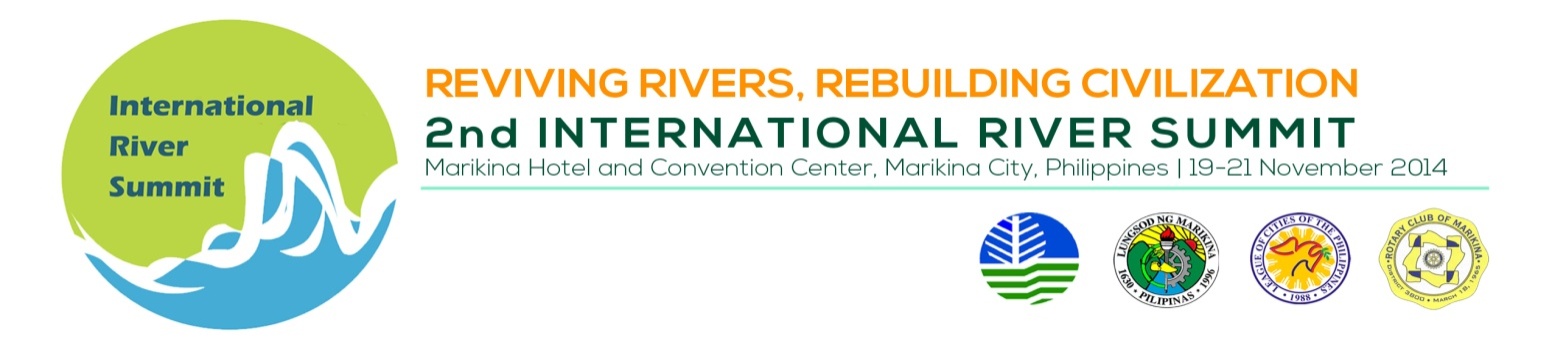 Thematic Session 2		:	Watershed, Water Resources Management and Eco-system Services Venue 				:	Session Rm.01 Ground Flr, Convention CenterDate/Time			:	November 19, 2014, 1:30 – 5:00 PM Session Chair	:			Dr. Vicente Tuddao, Governance Enforcement Unit, Department of Environment and Natural   Resources (DENR)- Office of Field OperationsSession Co-Chair		: 	Director Marcia Isip, DENR - River Basin Control Office TIMETOPICSPEAKERSESSION INTRODUCTIONDr. Vicente TuddaoMarikina Watershed ManagementReynulfo A. Juan, Regional Executive Director, Region IV-A DENR, Philippines  Watershed Management in Japan: Yokohama Mr. Takashi Kirihara, Director of River Department, Road and Highway Bureau, City of Yokohama and Prof. Yuji Kishi, TR Net/ Emeritus Professor, Keio University, Japan.Watershed Management in Japan: Yokohama Prof. Yuji Kishi, TR Net/ Emeritus Professor, Keio University, JapanWater Security LegacyAtty. Zoilo L. Andin 
Deputy Administrator
Metropolitan Waterworks and Sewerage System BREAK Linking Lakes and River through Integrated Lake River Basin Management Ms. Adelina Santos-BorjaBureau Member, Scientific CommitteeInternational Lake Environment Committee Foundation, Japan  Ecosystem Services FrameworkDr. Jessica Salasfounding member, Watershed Management Coalition/ Co-chair, Technical Working Group of the Iloilo Watershed Management Council